Accessible en ligne via www.gesves.be/petite-enfance/la-plaine-communale/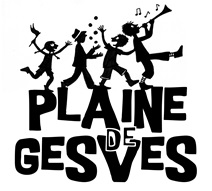 Candidature Animateurs GESVES 2022Ce formulaire te permet de poser directement ta candidature pour rejoindre l'équipe d'animation à Gesves du 4 au 29 juillet 2022. Les engagements se font par semaine avec une préférence par quinzaine. Politique de confidentialité relative à vos données disponible sous l'onglet Inscriptions via www.coala.be 
Les champs précédés d'un astérisque sont obligatoires.Nom Prénom*Date de naissance* 					  Numéro national*Adresse*Adresse email*					  GSM*Eventuellement, contact d'un responsable/parent:Le N° de compte sur lequel ton salaire sera versé BExx-xxxx-xxxx-xxxx*
La commune propose un contrat "Article 17" (Ce n'est pas un contrat "Etudiant"). 
Barèmes de base pour les animateurs-trices : - 45 €/jour pour les animateurs qualifiés - 30 €/jour pour les non-qualifiés - Supplément de 2,50 €/jour par année d'ancienneté à GesvesJe recevrai le T-Shirt de la plaine*. Taille :  S / M / L / XL / XXL
Tu en recevras 2 ou 3. Ton dernier jour de plaine, il te sera demandé d'en rendre un, lavé et repassé (Sauf la dernière semaine)Rejoins l'équipe d'animation 2022 en tant que ANIMATEUR / RESPONSABLE de groupe
A priori, les responsables de groupe ont déjà été désignés (processus lancé depuis début janvier)
Mes disponibilités*
 4 au 8 juillet 2022              		 11 au 15 juillet 2022 18 au 22 juillet 2022 (4 jours !) 		 25 au 29 juillet 2022Priorité est donnée aux engagements pour 2 semaines au moins. (Et par quinzaine idéalement), sans que cela soit indispensable.Je préfère animer* Tout petits (2,5 - 3 ans)			 Maternelles Primaires 				 Secondaires (12 - 15 ans)Cela peut être plusieurs groupes. Nous faisons de notre mieux pour respecter tes désiderataJe veux être soutenue-e financièrement pour ma formation d'animateur-trice (BACV)    Oui 
Si tu coches cette case, tu seras contacté-e pour t'expliquer les informations sur la formation d'animateur-trice menant au brevet homologué par la FWB (BACV). La commune rembourse 100 €/an aux jeunes qui s'y inscrivent sous certaines conditions.RGPD*      J’accepte la politique de confidentialité.Commentaire éventuel